Verizon Unloads Digital Properties In $5B DealInsiders say Apollo Global Management will pay Verizon $5 billion for AOL and Yahoo -- a sharp drop from the $9 billion total Verizon paid to acquire the two companies in 2015 and 2017. The agreement, which also includes Verizon's advertising technology arm, will see Verizon maintain a 10% interest in the combined company.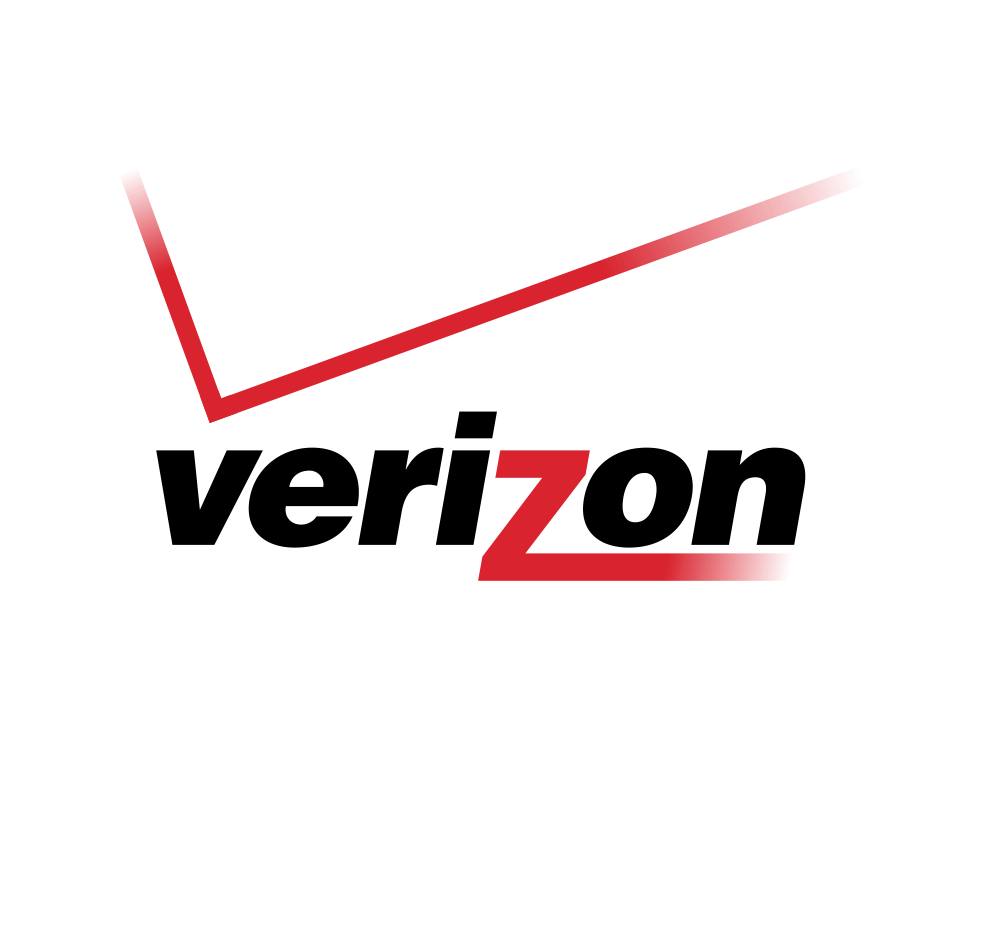 The Verge 5/3/21https://www.theverge.com/2021/5/3/22416854/aol-yahoo-sale-apollo-venetian-hotel-verizon